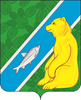 В соответствии с Постановлением Правительства РФ от 25.01.2017 № 73 «О внесении изменений в некоторые акты Правительства Российской Федерации»:         1. Внести изменения  в постановление администрации городского поселения Андра от  27.02.2015 № 20 «Об утверждении порядка формирования, утверждения и ведения планов закупок, для обеспечения нужд городского поселения Андра» согласно приложения.       2. Обнародовать постановление посредством размещения в информационно-телекоммуникационной сети Интернет на официальном сайте администрации муниципального образования городское поселение Андра по адресу: www.andra-mo.ru., а также разместить на информационных стендах администрации поселения.3. Настоящее постановление вступает в силу после его официального обнародования.4. Контроль за выполнением постановления оставляю за собой.                                                                                                                       Приложение к постановлению администрации городского поселения Андра от 05.10.2017  № 341       1.1. Пункт 3 дополнить пунктом «д» следующего содержания:   д) государственные (муниципальные) унитарные предприятия:- формируют планы закупок при планировании в соответствии с законодательством Российской Федерации их финансово-хозяйственной деятельности и представляют их органам, осуществляющим полномочия собственника имущества в отношении предприятия, в установленные ими сроки;- уточняют при необходимости планы закупок, после их уточнения и утверждения плана (программы) финансово-хозяйственной деятельности предприятия утверждают в сроки, установленные пунктом 3 настоящего документа, планы закупок;»;        1.2. Подпункт «в» пункта 2 изложить в следующей редакции:«формируют планы закупок исходя из целей осуществления закупок, определенных с учетом положений статьи 13 Федерального закона, и представляют их главным распорядителям в установленные ими сроки для формирования на их основании в соответствии с бюджетным законодательством Российской Федерации обоснований бюджетных ассигнований на осуществление закупок;»;         1.3.  В пункте 6 слова «в подпунктах «б» и» заменить словами «в подпунктах «б», «б_1» и».
АДМИНИСТРАЦИЯ ГОРОДСКОГО ПОСЕЛЕНИЯ АНДРАОктябрьского районаХанты-Мансийского автономного округа-ЮгрыПОСТАНОВЛЕНИЕАДМИНИСТРАЦИЯ ГОРОДСКОГО ПОСЕЛЕНИЯ АНДРАОктябрьского районаХанты-Мансийского автономного округа-ЮгрыПОСТАНОВЛЕНИЕАДМИНИСТРАЦИЯ ГОРОДСКОГО ПОСЕЛЕНИЯ АНДРАОктябрьского районаХанты-Мансийского автономного округа-ЮгрыПОСТАНОВЛЕНИЕАДМИНИСТРАЦИЯ ГОРОДСКОГО ПОСЕЛЕНИЯ АНДРАОктябрьского районаХанты-Мансийского автономного округа-ЮгрыПОСТАНОВЛЕНИЕАДМИНИСТРАЦИЯ ГОРОДСКОГО ПОСЕЛЕНИЯ АНДРАОктябрьского районаХанты-Мансийского автономного округа-ЮгрыПОСТАНОВЛЕНИЕАДМИНИСТРАЦИЯ ГОРОДСКОГО ПОСЕЛЕНИЯ АНДРАОктябрьского районаХанты-Мансийского автономного округа-ЮгрыПОСТАНОВЛЕНИЕАДМИНИСТРАЦИЯ ГОРОДСКОГО ПОСЕЛЕНИЯ АНДРАОктябрьского районаХанты-Мансийского автономного округа-ЮгрыПОСТАНОВЛЕНИЕАДМИНИСТРАЦИЯ ГОРОДСКОГО ПОСЕЛЕНИЯ АНДРАОктябрьского районаХанты-Мансийского автономного округа-ЮгрыПОСТАНОВЛЕНИЕАДМИНИСТРАЦИЯ ГОРОДСКОГО ПОСЕЛЕНИЯ АНДРАОктябрьского районаХанты-Мансийского автономного округа-ЮгрыПОСТАНОВЛЕНИЕАДМИНИСТРАЦИЯ ГОРОДСКОГО ПОСЕЛЕНИЯ АНДРАОктябрьского районаХанты-Мансийского автономного округа-ЮгрыПОСТАНОВЛЕНИЕАДМИНИСТРАЦИЯ ГОРОДСКОГО ПОСЕЛЕНИЯ АНДРАОктябрьского районаХанты-Мансийского автономного округа-ЮгрыПОСТАНОВЛЕНИЕАДМИНИСТРАЦИЯ ГОРОДСКОГО ПОСЕЛЕНИЯ АНДРАОктябрьского районаХанты-Мансийского автономного округа-ЮгрыПОСТАНОВЛЕНИЕ««05»октября2017г.№341пгт. Андрапгт. Андрапгт. Андрапгт. Андрапгт. Андрапгт. Андрапгт. Андрапгт. Андрапгт. Андрапгт. Андрапгт. Андрапгт. АндраО внесении изменения в постановлениеадминистрации городского поселения Андра от 27.02.2015 № 20 «Об утверждении порядкаформирования, утверждения и ведения планов закупок, для обеспечения нужд городского поселения Андра»О внесении изменения в постановлениеадминистрации городского поселения Андра от 27.02.2015 № 20 «Об утверждении порядкаформирования, утверждения и ведения планов закупок, для обеспечения нужд городского поселения Андра»О внесении изменения в постановлениеадминистрации городского поселения Андра от 27.02.2015 № 20 «Об утверждении порядкаформирования, утверждения и ведения планов закупок, для обеспечения нужд городского поселения Андра»О внесении изменения в постановлениеадминистрации городского поселения Андра от 27.02.2015 № 20 «Об утверждении порядкаформирования, утверждения и ведения планов закупок, для обеспечения нужд городского поселения Андра»О внесении изменения в постановлениеадминистрации городского поселения Андра от 27.02.2015 № 20 «Об утверждении порядкаформирования, утверждения и ведения планов закупок, для обеспечения нужд городского поселения Андра»О внесении изменения в постановлениеадминистрации городского поселения Андра от 27.02.2015 № 20 «Об утверждении порядкаформирования, утверждения и ведения планов закупок, для обеспечения нужд городского поселения Андра»О внесении изменения в постановлениеадминистрации городского поселения Андра от 27.02.2015 № 20 «Об утверждении порядкаформирования, утверждения и ведения планов закупок, для обеспечения нужд городского поселения Андра»О внесении изменения в постановлениеадминистрации городского поселения Андра от 27.02.2015 № 20 «Об утверждении порядкаформирования, утверждения и ведения планов закупок, для обеспечения нужд городского поселения Андра»Глава городского поселения Андра                                                            О.В.Гончарук  